Appendix 1: Transparency mechanisms in certain emerging countriesNote: * means the mechanism is in place.Source: Hammond, G. (2012) and author's calculation.appendix 2: Results of Speech Analysis with TropesReference Universe 1: Major Themes                                              Reference universe 2: Detailed context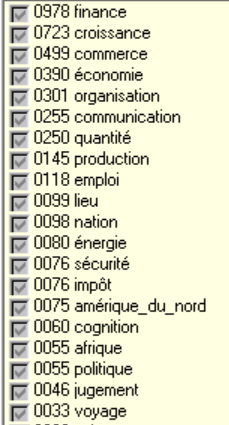 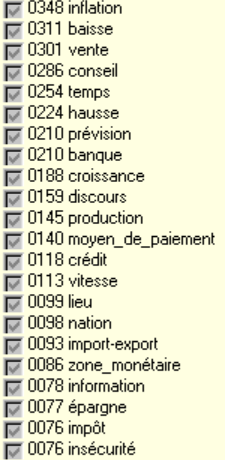 Appendix 3: Extract from the classification of sentences from press releasesThe sentences are in the language of the press releases (French).  Monetary and financial sphereRestrictive: December 2006 : Dans ce contexte dont les dynamiques avaient bien été anticipées, le Conseil a décidé de privilégier le recours aux reprises de liquidités sur appel d’offres.Accommodative: March 2010: l’analyse des conditions monétaires laisse entrevoir une poursuite de la modération du rythme de création monétaire. La masse monétaire M3 s’est en effet accrue. Quant à la demande de crédit bancaire, elle reste soutenueNeutral:September 2017: Sur la base de ces analyses, le Conseil a jugé que le niveau actuel de 2,25% du taux directeur reste approprié et a décidé de le maintenir inchangé.Real spherePositive:December 2006: the acceleration of inflation also results from the dynamism of economic activity.Negative :June 2013 : L’environnement international reste caractérisé par la poursuite de la dégradation de l’activité et des niveaux de chômage élevés, notamment dans la zone euro…Au niveau national, les données des comptes nationaux pour 2012 indiquent une décélération de la croissance.Stable :September 2013 : Sur le marché de l’emploi, la situation n’a pas connu d’amélioration dans la zone euro où le taux de chômage s’est maintenu.Appendix 4: Frequency of occurrence of a sample of N-gramAppendix 5: Results of the Ordained Probit Model Estimation* Significant Probability at 1%, not at 5%.Appendix 6: Results of Taylor's two-rule predictive quality testModel without transparency indicatorsModel with transparency indicators   Transparency  CountryInflation reportFrequency of publication (annual)Press releasePress conferenceSouth Africa*2**Brazil*4**Chili*4*Colombia*4**Korea*2**Ghana *4**Guatemala *3**Hungary*4*Indonesia*4*Israel*2*Mexico*4*Peru*4TeleconferencePhilippine *4**Poland*4**Czech republic*4**Romania*4**Serbia*4**Thailand*4**Turkey*4*Morocco*4**N-gramme TotalMonetary PolicyMonetary PolicyMonetary PolicyEconomic policyEconomic policyEconomic policyEconomic policyN-gramme TotalRestrictiveAccommodativeNeutralPositiveNegativeStableAffaibli activity economic312Improved market conditions181512Lowering policy rate33Need liquidity monetary market88Change 36159354Growth9048234411Growth should remain moderate11Economic growth321Moderate M3 growth413Monetary growth225152Unfavorable outlook for growth1028Unfavorable outlook for prices22Favorable outlook for growth22Favorable outlook for prices211Close to his pace15113424Slowed growth1028Slowed inflation55              VariablesFonctionit-1r*Output inflationOutput gapIPMIPELimite -1Limite - 2LRPseudo R²Prospective Taylor without transparency indicators-9,169(0,010)-1,097(0,382)0,113(0,083)-0,014(0,715)--1,3172,4026,3440,089Prospective Taylor with transparency indicators-0,327(0,058)0,589(0,435)0,138(0,037)-0,090(0,070)1,288(0,017)0,156(0,048)*1,4622,5649,8540,238ValueObservation Correct Incorrect 11010403822500ValueObservation CorrectIncorrect11010403912514